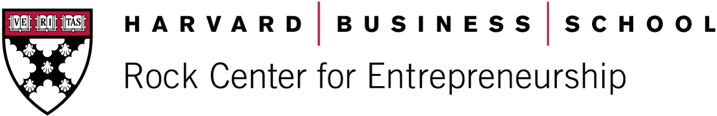 Customer Interview NotesInterviewee: [For privacy’s sake, do not include last names.]Interviewer:Observer:Date:Interviewee’s Background[How do they fit into your target customer profile?]Responses to Key Questions[List your top 3 questions and summarize the interviewee’s responses to them.]Observations[What else did you learn? Capture quotes: they can be very powerful when synthesizing research findings.]Implications for Solution: [Did you learn anything that changes how you think about potential solutions?]Implications for Further Research: